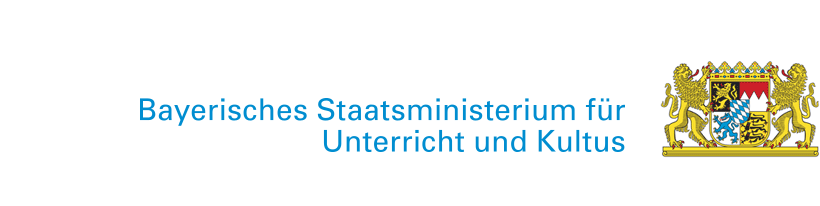 München, 24. November 2021Dürfen Schüler und Schülerinnen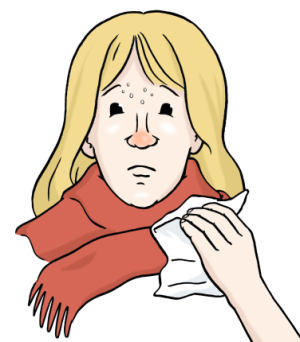 mit Krankheits- und Erkältungs-Anzeichenin die Schule?Informationen für Eltern und Erziehungs-Berechtigte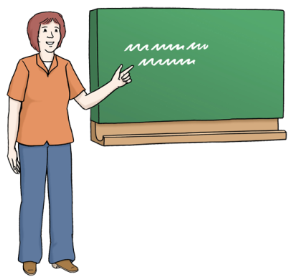 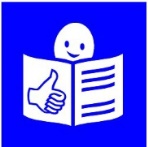 Text in Leichter SpracheMein Kind muss bei diesen neuen Krankheits-Anzeichenimmer zu Hause bleiben:FieberHustenAtem-Beschwerden: kurzes schnelles Atmen, bekommt kaum Luftkann plötzlich nichts mehr schmecken oder riechen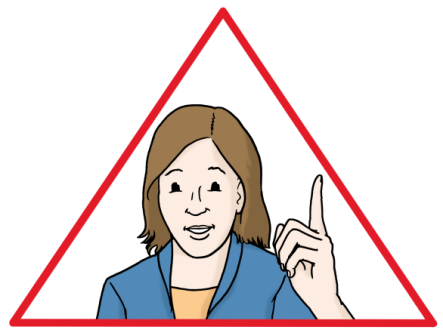 Hals-SchmerzenOhren-SchmerzenSchnupfen mit FieberGlieder-Schmerzen: Körper-Teile tun weh,zum Beispiel Arme, Beine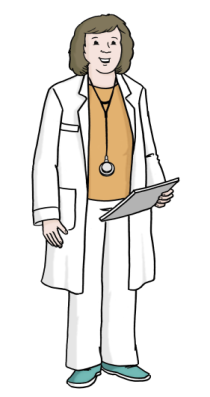 starke Bauch-SchmerzenErbrechen oder DurchfallRufen Sie eine Arzt-Praxis an, wenn Ihr Kind ärztliche Hilfe braucht!Wann darf mein Kind nach überstandener Erkrankungwieder zur Schule?► Wenn es sich wieder gut fühlt und nur leichte Krankheits-Anzeichen wie einen leichten Schnupfen ohne Fieber oder gelegentlichen Husten hat.Aber: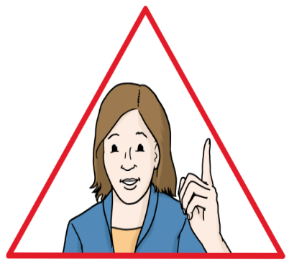 Ihr darf Kind nach seiner Krankheit erst dann zur Schule: wenn es einen Corona-Test gemacht hat :Ein Antigen-Selbst-Test zu Hause genügt nicht !Vor dem Schul-Besuch.Das Test-Ergebnis muss negativ sein.Der Test muss von geschulten Fach-Kräften durchgeführt werden.Zum Beispiel ein PCR-Test in einer Arzt-Praxis, Test-Zentrum oder ein POC-Antigenschnelltest in der Apotheke.Die Tests sind kostenlos.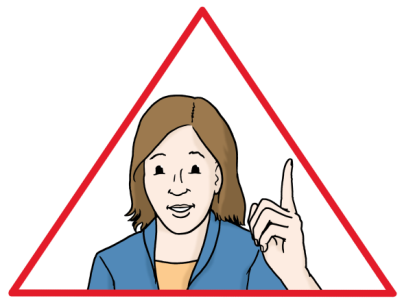 Oder :Wenn das Kind keinen Corona-Test macht:muss es mindestens 7 Tage zu Hause bleiben.Und kann erst ab dem 8. Tag wieder zur Schule gehen.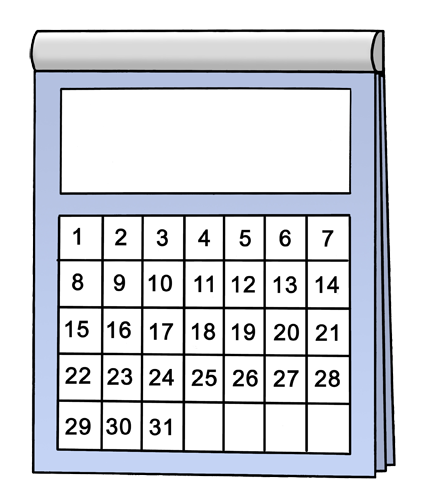 Aber nur, wenn es keine Krankheits-Anzeichen mehr hat.Es wird so gezählt:Der erste Tag ist der Tag, wo das Kind zum ersten MalKrankheits-Anzeichen hat.Zum Beispiel: Am 1. Dezember.Dann darf das Kind erst wieder am 8. Dezemberin die Schule gehen.Aber nur, wenn es gar keine Krankheits-Anzeichen mehr hat.Darf mein Kind mit leichten Erkältungs-Anzeichen( Schnupfen ohne Fieber, gelegentlichen Husten )in die Schule gehen?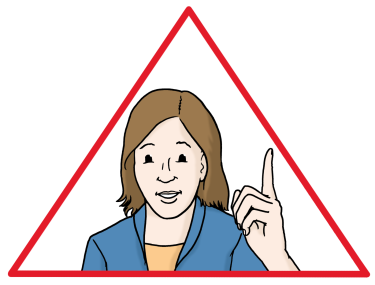 Wenn die Erkältungs-Anzeichen neu sind.Und in kurzer Zeit nicht schlimmer werden.Schüler*innen dürfen auch mit diesen Krankheits-Anzeichen zur Schule:Sie müssen vorher keinen Corona-Test machen.Bei Schnupfen oder Husten, weil es eine Allergie ist.Zum Beispiel: Heu-Schnupfen.Bei verstopfter Nase und man kann deshalb schlecht atmen, vorallem unter der Maske.Man hat aber kein Fieber.Bei gelegentlichem Husten, Hals-Kratzen oder man muss sich oft räuspern.Sie dürfen immer vorsichtshalber zuhause einen Selbsttest machen: Aber Ihr Kind muss trotzdem an den Selbsttest in der Schule teilnehmen, 
(ein Lehrer oder Lehrerin ist dabei)Wenn das Ergebnis positiv ist muss Ihr Kind zuhause bleiben und Sie rufen in einer Arztpraxis an: Ihr Kind braucht einen PCR-Test um das Ergebnis zu überprüfen.Erst wenn der PCR-Test auch positiv ist: Dann hat man tatsächlich CoronaWenn Sie unsicher sind was Sie tun sollen:Rufen Sie uns bitte an unter der Telefon-Nr.: 09171-96940